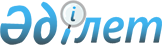 О внесении изменений в решения областного маслихата от 21 декабря 2009 года № 236 "О ставках платы за лесные пользования на участках государственного лесного фонда" и от 13 декабря 2010 года № 337 "О повышении ставок платы за эмиссии в окружающую среду"Решение маслихата Актюбинской области от 30 мая 2017 года № 160. Зарегистрировано Департаментом юстиции Актюбинской области 20 июня 2017 года № 5546.
      В соответствии с подпунктом 2) статьи 14 Кодекса Республики Казахстан от 8 июля 2003 года "Лесной Кодекс Республики Казахстан", пунктом 9 статьи 495 и пунктом 1 статьи 506 Кодекса Республики Казахстан от 10 декабря 2008 года "О налогах и других обязательных платежах в бюджет" (Налоговый Кодекс), пунктом 5 статьи 6 Закона Республики Казахстан от 23 января 2001 года "О местном государственном управлении и самоуправлении в Республике Казахстан" и подпунктом 1) пункта 3 статьи 1 Закона Республики Казахстан от 28 ноября 2014 года "О внесении изменений и дополнений в некоторые законодательные акты Республики Казахстан по вопросам налогообложения", Актюбинский областной маслихат РЕШИЛ:
      1. Внести в некоторые решения областного маслихата следующие изменения:
      1) в решении областного маслихата от 21 декабря 2009 года № 236 "О ставках платы за лесные пользования на участках государственного лесного фонда" (зарегистрированное в Реестре государственной регистрации нормативных правовых актов № 3326, опубликованное 9 февраля 2010 года в газетах "Ақтөбе" и "Актюбинский вестник"):
      в заголовке, по всему тексту решения и приложениях на казахском языке слова "ставкалары", "ставкаларының" заменить словами "мөлшерлемелері", "мөлшерлемелерінің", текст на русском языке не меняется.
      2) утратил силу решением маслихата Актюбинской области от 08.06.2022 № 139 (вводится в действие по истечении десяти календарных дней после дня его первого официального опубликования).

      Сноска. Пункт 1 с изменениями, внесенными решением маслихата Актюбинской области от 08.06.2022 № 139 (вводится в действие по истечении десяти календарных дней после дня его первого официального опубликования).


      2. Настоящее решение вводится в действие по истечении десяти календарных дней после дня его первого официального опубликования.
					© 2012. РГП на ПХВ «Институт законодательства и правовой информации Республики Казахстан» Министерства юстиции Республики Казахстан
				
      Председатель сессии, секретарь областного маслихата

С. КАЛДЫГУЛОВА
